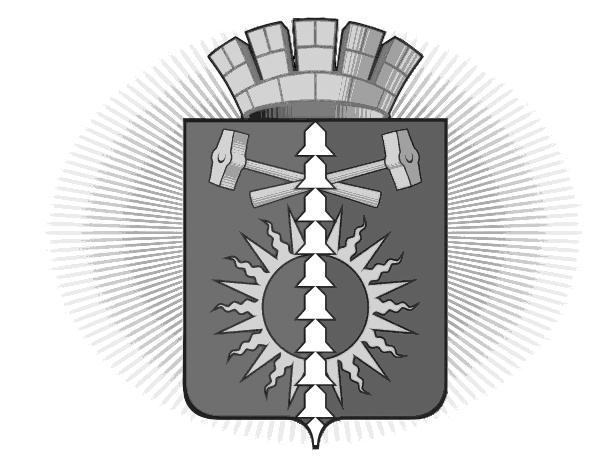 
АДМИНИСТРАЦИЯ ГОРОДСКОГО ОКРУГА ВЕРХНИЙ ТАГИЛП О С Т А Н О В Л Е Н И Еот 13.12.2019 г.                                                                                                № 847город Верхний ТагилОб утверждении муниципальной программы «Обеспечение рационального и безопасного природопользования в городском округе Верхний Тагил на 2020- 2025годы»В соответствии с Федеральным законом от 06 октября . № 131-ФЗ «Об общих принципах организации местного самоуправления в Российской Федерации», Федеральным законом от 10 января . № 7-ФЗ«Об охране окружающей среды»,в соответствии с Постановлениями администрации городского округа Верхний Тагил от 05.06.2017г. № 373 «Об утверждении Порядка формирования и реализации муниципальных программ городского округа Верхний Тагил», руководствуясь Уставом городского округа Верхний Тагил, Администрация городского округа Верхний Тагил.ПОСТАНОВЛЯЕТ:1. Утвердить Муниципальную программу «Обеспечение рационального и безопасного природопользования в городском округе Верхний Тагил на 2020- 2025годы» (прилагается).2.  Разместить настоящее Постановление на официальном сайте городского округа Верхний Тагилhttp://go-vtagil.ru3. Контроль исполнения настоящего Постановления возложить на заместителя главы администрации по жилищно-коммунальному и городскому хозяйству Н.Н. Русалеева.Глава городского округа Верхний Тагил 							В.Г.КириченкоМуниципальная программа«Обеспечение рационального и безопасного природопользования в городском округе Верхний Тагил на 2020- 2025 годы»Утверждена постановлениемАдминистрации городского округа Верхний Тагилот 13.12.2019 г.  № 847ПАСПОРТ МУНИЦИПАЛЬНОЙ ПРОГРАММЫ «ОБЕСПЕЧЕНИЕ РАЦИОНАЛЬНОГО И БЕЗОПАСНОГО ПРИРОДОПОЛЬЗОВАНИЯ В ГОРОДСКОМ ОКРУГЕ ВЕРХНИЙ ТАГИЛ НА 2020- 2025 ГОДЫ»Раздел 1.Характеристика и анализ состояния сферы реализации муниципальной программы городского округа Верхний Тагил «Обеспечение рационального и безопасного природопользования в городском округе Верхний Тагил на 2020-2025г.г.»Актуальность разработки муниципальной программы «Обеспечение рационального и безопасного природопользования в городском округе Верхний Тагил на 2020-2025г.» (далее – Программа) обусловлена необходимостьюобеспечения экологической безопасности населения городского округа, рационального и экологически эффективного использования материальных и финансовых ресурсов городского округа Верхний Тагил.Программа является гибкой, допускающей и предполагающей в ходе реализации природоохранных мероприятий, их корректировку и обеспечение координации с планами социально-экономического развития территории и предприятий.Состояние окружающей среды городского округа Верхний Тагил связано с накоплением отходов производства и потребления, загрязнение почв, воздушного и водного бассейнов, что создает угрозу экологической безопасности городскому округу.Загрязнение атмосферного воздуха на территории городского округа Верхний Тагил складывается из выбросов загрязняющих веществ, поступающих от предприятий и автотранспорта городского округа. Загрязнение почв, как источник опасности для здоровья населения имеет самостоятельное значение и является одним из основных путей попадания в организм человека. Одновременно, загрязненная почва может служить источником загрязнения, выращенных на ней сельскохозяйственных культур, что обуславливает дополнительную химическую нагрузку на организм человека.     Программа позволяет: - оптимально сочетать региональные и муниципальные интересы, осуществляя мероприятия, непосредственно связанные с экологическим состоянием данной территории;- реализовать стратегию охраны окружающей среды в регионе посредством приоритетной концентрации ресурсов для решения первоочередных задач по улучшению экологической обстановки, сохранению благоприятной окружающей среды и природно-ресурсного потенциала в целях сохранения здоровья населения городского округа.План мероприятий по Программе представлен в Приложении № 2 к муниципальной программе.В период общественного обсуждения проекта Программы (размещенной на официальном сайте городского округа Верхний Тагил http://go-vtagil.ru) замечания и предложения вносятся или отклоняются согласно Приложения № 3 к муниципальной программе.Отчет о выполнении мероприятий Программы выполняется в соответствии с приложением № 4 к муниципальной программе.При областном финансировании внести изменения по межбюджетным трансфертам (приложение № 6 к муниципальной программе)Подпрограмма 1«Экологическая программа на территории городского округа Верхний Тагил»Анализ экологической обстановки на территории городского округа Верхний Тагил позволяет сделать вывод о том, что загрязнение атмосферного воздуха определяют выбросы загрязняющих веществ поступающих от автотранспорта и предприятий расположенных на территории городского округа: АО «ИНТЕР РАО–Электрогенерация» филиал «Верхнетагильская ГРЭС», ООО «Агрофирма «Северная», ОАО «Огнеупор – Групп», Верхнетагильское производство ОАО «Уралпромжелдортранс», ООО «Уральская метало - промышленная компания»,  и др.Снеговые пробы подтверждают влияние промышленных выбросов на уровень загрязнения атмосферного воздуха и почвы. Предприятиями города и автотранспортом выбрасываются такие загрязняющие вещества как: диоксид серы, оксид углерода, диоксид азота.Основными источниками водоснабжения населения и объектов экономики  городского округа Верхний Тагил являются поверхностные и подземные воды.Поверхностные воды на территории городского округа принадлежат бассейну реки Тура и представлены рекой Тагил и ее притоками. Рассматриваемый участок р. Тагил частично зарегулирован, имеются три пруда: Вогульский пруд, пруд – охладитель№ 4 ВТ ГРЭС и  Верхнетагильское Водохранилище, которые отделены друг от друга дамбой.Притоки реки Тагил имеют в основном широтное направление течения, наиболее существенные из них– р. Бобровка, р. Каменка, р. Бунар, р. Вогулка. Густота речной сети в целом по бассейну составляет 0,68км/ км2.Сточные воды промышленных предприятий городского округа оказывают отрицательное влияние на качество поверхностных вод. Со сточными водами в поверхностные воды поступают: взвешенные вещества, нефтепродукты, хлориды, сульфаты, железо, марганец, кальций, вещества азотной группы.Население, проживающее на территории городского округа Верхний Тагил, составляет 12,190тыс.чел. используют централизованное водоснабжение – это артезианские скважины самого города и поселка Половинный,  старая часть города и поселок Белоречка (что составляет 9,6 %) используют нецентрализованные источники водоснабжения – колодцы шахтного типа, родники, скважины.На территории городского округа существует 60 источников нецентрализованного водоснабжения, из них питьевого назначения – 29.Наличие предприятий и социальная инфраструктура городского округа определяют наличие отходов производства и потребления, а также нарушенных и загрязненных земель.Более  территории городского округа занята под промышленность, энергетику, транспорт, карьеры и иное специальное назначение Негативное антропогенное воздействие на почвы взывает резкое снижение их плодородия, истощение и деградацию. Причинами и источниками загрязнения почв территории городского округаявляются:- организованные и неорганизованные свалки;- загрязнение почв за счет воздушных выбросов промышленных предприятий.Анализ загрязнения снеговых проб подтверждает влияние промышленности (имеет место влияние и Кировградского филиала «ППМ» АО «Уралэлектромедь») на уровень загрязнения почвы.Отходы производства и потребления являются одной из наиболее серьезных проблем в обеспечении экологической безопасности.Загрязнение почв, как источник опасности для здоровья населения имеет самостоятельное значение и является одним из путей ингаляционного и перорального поступления экотоксикантов в организм человека и особенно детей. Программой намечены основные направления действий администрации городского округа Верхний Тагил в сфере охраны окружающей среды, рационального использования природных ресурсов и создания комфортных условий проживания для населения.Современное состояние компонентов окружающей среды требует к себе самого пристального внимания и повышения экологической культуры и образования. Федеральным законом «Об охране окружающей среды» от 10.01.2002 г. № 7-ФЗ устанавливается необходимость экологического воспитания, системы всеобщего комплексного и непрерывного экологического образования, для формирования экологической культуры и профессиональной подготовки специалистов в области охраны окружающей среды.Улучшение экологической ситуации городского округа Верхний Тагил будетосуществляться администрацией городского округа Верхний Тагил в рамках подпрограммы № 1 «Экологическая программа на территории городского округа Верхний Тагил».Целями подпрограммы являются:- обеспечение благоприятного состояния окружающей среды, как необходимого условия улучшения качества жизни и здоровья населения городского округа Верхний Тагил;- обеспечение населения водой питьевого качества;-экологическое воспитание и образование населения городского округа Верхний Тагил;- реализация неотложных мер по предупреждению и ликвидации непредвиденных экологических и эпидемиологических ситуаций на территории городского округа Верхний Тагил;Основными задачами, решение которых предусмотрено подпрограммой, являются:- приведение мест размещения отходов в соответствие с нормативными требованиями санитарного и экологического законодательства, содержание территории населенных мест в соответствии с санитарными нормами и требованиями природоохранного законодательства, осуществление полномочий органов местного самоуправления в сфере охраны окружающей среды и экологической безопасности;- охрана, исследование и восстановление источников питьевого водоснабжения;- экологическое воспитание и образование населения городского округа Верхний Тагил;- санэпидблагополучие территории;Значения целевых показателей подпрограммы представлены в Приложении № 1 к муниципальной программе.Для достижения целей настоящей подпрограммы и выполнения поставленных задач разработан план мероприятий, информация о которых приведена в Приложении № 2 к муниципальной программе.Выполнение работ, поставка товаров и оказание услуг, необходимых для осуществления мероприятий настоящей программы, осуществляется юридическими и физическими лицами, в том числе индивидуальными предпринимателями, которые определяются путем размещения заказа способами, указанными в Федеральном законе от 05 апреля 2013 года № 44-ФЗ «О контрактной системе в сфере закупок товаров, работ, услуг для обеспечения государственных и муниципальных нужд».Подпрограмма 2«Содержание объектов благоустройства и озеленения территории городского округа Верхний Тагил»Благоустройство – комплекс мероприятий, направленных на обеспечение и улучшение санитарного и эстетического состояния территории городского округа Верхний Тагил, повышения комфортности условий проживания для жителей, поддержание единого архитектурного облика населенных пунктов.В качестве объектов (элементов) благоустройства рассматриваются:- искусственные покрытия поверхности земельных участков в общественно-деловых, жилых и рекреационных зонах, не занятые зданиями и сооружениями, в том числе площади, улицы, проезды, дороги, скверы, бульвары, внутри дворовые пространства, сады, парки, городские леса, пляжи, детские, спортивные и спортивно-игровые площадки, хозяйственные площадки и площадки для выгула домашних животных;- охраняемые природные объекты, земли историко-культурного значения, кладбища;- зеленые насаждения (деревья и кустарники), газоны;- территории станций (вокзалов) всех видов транспорта, сооружения и места для хранения и технического обслуживания автомототранспортных средств, в том числе гаражи, автостоянки, автозаправочные станции, моечные комплексы;- технические средства организации дорожного движения;- устройства наружного освещения и подсветки;- фасады зданий и сооружений, элементы их декора, а также иные внешние элементы зданий и сооружений;- заборы, ограды, ворота;- малые архитектурные формы, уличная мебель и иные объекты декоративного и рекреационного назначения, в том числе произведения монументально-декоративного искусства (скульптуры, обелиски, стелы), памятные доски, фонтаны, бассейны, скамьи, беседки, эстрады, цветники;- объекты оборудования детских, спортивных и спортивно-игровых площадок;- предметы праздничного оформления;- сооружения и оборудование для уличной торговли, в том числе павильоны, киоски, лотки, ларьки, палатки, торговые ряды, прилавки, специально приспособленные для уличной торговли автомототранспортные средства;- отдельно расположенные объекты уличного оборудования и уличная мебель утилитарного назначения, в том числе оборудованные посты контрольных служб, павильоны и навесы остановок общественного транспорта, объекты для размещения информации и рекламы, общественные туалеты, урны и другие уличные мусоросборники;- места, оборудование и сооружения, предназначенные для санитарного содержания территории, в том числе оборудование и сооружения для сбора и вывоза мусора, отходов производства и потребления;- наружная часть производственных и инженерных сооружений;Актуальность разработки подпрограммы обусловлена как социальными, так и экономическими факторами и направлена на повышение эффективности работ по благоустройству территории и создание комфортной среды проживания.В настоящее время комплекс мероприятий по содержанию и ремонту объектов внешнего благоустройства выполняется организациями, выигравшими электронные торгиза счет средств, выделяемых на текущее содержание дорожного хозяйства и объектов благоустройства. Внутри дворовые территории обслуживаются Управляющими организациями, источником финансовых средств которых являются платежи населения.В градостроительстве озеленение является составной частью общего комплекса мероприятий по планировке, застройке и благоустройству населенных мест. Оно оказывает огромное влияние на окружающую среду и жизнь людей. Основными видами озеленения в городе являются парки, бульвары, скверы, насаждения в жилых кварталах, цветники и клумбы.Для улучшения охраны зеленых насаждений и парковых зон необходимо определить их четкие границы, обустроить места кратковременного отдыха граждан, организовать охрану и своевременную очистку территорий.Подпрограмма позволяет решить вопросы не только по текущему содержанию объектов благоустройства, но и организационные вопросы, решение которых дает возможность обеспечить контроль использования бюджетных средств, направляемых на содержание объектов внешнего благоустройства, создать условия для взаимодействия с субъектами предпринимательской деятельности, коммерческими и некоммерческими организациями в части выполнения требований законодательства и муниципальных правовых актов в сфере благоустройства. Организация конкурсов, публикации и выступления в средствах массовой информации, пропагандирующие достижения и инициативу социально ответственных организаций и граждан, позволяют воспитывать культуру поведения граждан, повышает сознательность и ответственность населения за сохранность окружающей среды.Комплекс мероприятий по ликвидации и недопущению возникновения несанкционированных свалок включает работы, как по уборке, так и профилактические мероприятия.Разработка и реализация подпрограммы позволят комплексно подойти к мероприятиям, направленным на обеспечение и улучшение санитарного и эстетического состояния территории городского округа Верхний Тагил, повышения комфортности условий проживания для жителей, поддержание единого архитектурного облика города. А также обеспечить согласованное развитие и функционирование объектов внешнего благоустройства и инженерной инфраструктуры и, соответственно, более эффективное использование финансовых и материальных ресурсов. Процесс совершенствования улично-дорожной сети и объектов благоустройства окажет существенное влияние на социально-экономическое развитие городского округа Верхний Тагил.Улучшение санитарного и эстетического состояния территории городского округа Верхний Тагил будет осуществляться администрацией городского округа Верхний Тагил в рамках подпрограммы № 2 «Содержание объектов благоустройства и озеленения территории городского округа Верхний Тагил».Целями подпрограммы являются:- Благоустройство территории для обеспечения достойного и комфортногопроживания населения городского округа Верхний Тагил- Обеспечение благоприятных условий для деловой и жилой застройки территории городского округа Верхний Тагил- Выработка и организация комплексного подхода благоустройства территории городского округа Верхний Тагил- Обеспечение выполнения требований Правил благоустройства- Повышение эффективности расходования средств бюджета на содержание объектов благоустройства и озеленения.Основными задачами, решение которых предусмотрено подпрограммой, являются:- Обеспечение чистоты, порядка и благоустройства на территории городского округа Верхний Тагил;- Снос ветхих и аварийных строений;- Организация и содержание памятников и мест захоронений;- Содержание и обслуживание наружных сетей уличного освещения и светофорных объектов территории городского округа Верхний Тагил.- Строительство детских и спортивных площадок;- Улучшение санитарного состояния и общего уровня благоустройства городского округа Верхний Тагил.Значения целевых показателей подпрограммы представлены в Приложении № 1 к муниципальной программе.Для достижения целей настоящей подпрограммы и выполнения поставленных задач разработан план мероприятий, информация о которых приведена в Приложении № 2 к муниципальной программе.Выполнение работ, поставка товаров и оказание услуг, необходимых для осуществления мероприятий настоящей программы, осуществляется юридическими и физическими лицами, в том числе индивидуальными предпринимателями, которые определяются путем размещения заказа способами, указанными в Федеральном законе от 05 апреля 2013 года № 44-ФЗ «О контрактной системе в сфере закупок товаров, работ, услуг для обеспечения государственных и муниципальных нужд».Раздел 2.  «Цели и задачи муниципальной программы, целевые показатели реализации муниципальной программы»Цели, задачи и целевые показатели реализации муниципальной программы «Обеспечение рационального и безопасного природопользования в городском округе Верхний Тагил на 2020-2025г.г.» приведены в приложении № 1 к настоящей Программе.Раздел 3.  «План мероприятий по выполнению муниципальной программы»План мероприятий указан в приложении № 2 настоящей программы.Администрация городского округа Верхний Тагил осуществляет полномочия главного распорядителя средств местного бюджета, предусмотренных на реализацию муниципальной программы, и осуществляет функции государственного заказчика товаров, работ, услуг, необходимых для реализации муниципальной программы.Администрация городского округа Верхний Тагил выполняет мероприятия, направленные на осуществление государственных полномочий Свердловской области по организации и проведению мероприятий по отлову и содержанию безнадзорных собак, финансируемые за счет средств областного бюджета.Разработка и реализация настоящей программы осуществляются Администрацией городского округа Верхний Тагил – ответственным исполнителем муниципальной программы, который осуществляет текущее управление настоящей программой и отвечает за результаты ее реализации.Учитывая вышеизложенное, Программа «Обеспечение рационального и безопасного природопользования в городском округе Верхний Тагил на 2020-2025г.г.»является частью предстоящей работы в области снижения негативного влияния природного фактора на здоровье населения, создание благоприятной среды проживания граждан.При низкой наполняемости бюджета городского округа Верхний Тагил возможны внесения изменений в муниципальную программу «Обеспечение рационального и безопасного природопользования в городском округе Верхний Тагил на 2020-2025 г.г.»Приложение № 1к программе«Обеспечение рационального и безопасного природопользования в городском округе Верхний Тагил на 2020- 2025 годы»ЦЕЛИ, ЗАДАЧИ И ЦЕЛЕВЫЕ ПОКАЗАТЕЛИ РЕАЛИЗАЦИИ МУНИЦИПАЛЬНОЙПРОГРАММЫ«ОБЕСПЕЧЕНИЕ РАЦИОНАЛЬНОГО И БЕЗОПАСНОГО ПРИРОДОПОЛЬЗОВАНИЯ В ГОРОДСКОМ ОКРУГЕ ВЕРХНИЙ ТАГИЛ НА 2020- 2025 ГОДЫ»Приложение № 2к программе «Обеспечение рационального и безопасного природопользования в городском округе Верхний Тагил на 2020- 2025 годы»ПЛАН МЕРОПРИЯТИЙ ПО ВЫПОЛНЕНИЮ МУНИЦИПАЛЬНОЙ ПРОГРАММЫ«ОБЕСПЕЧЕНИЕ РАЦИОНАЛЬНОГО И БЕЗОПАСНОГО ПРИРОДОПОЛЬЗОВАНИЯ В ГОРОДСКОМ ОКРУГЕ ВЕРХНИЙ ТАГИЛ НА 2020- 2025 ГОДЫ»Приложение № 3к программе «Обеспечение рационального и безопасного природопользования в городском округе Верхний Тагил на 2020- 2025 годы»ИНФОРМАЦИЯ О РЕЗУЛЬТАТАХ ПРОВЕДЕННОГО В ПЕРИОД С __________ ОБЩЕСТВЕННОГО ОБСУЖДЕНИЯ ПРОЕКТА МУНИЦИПАЛЬНОЙ ПРОГРАММЫ «ОБЕСПЕЧЕНИЕ РАЦИОНАЛЬНОГО И БЕЗОПАСНОГО ПРИРОДОПОЛЬЗОВАНИЯ В ГОРОДСКОМ ОКРУГЕ ВЕРХНИЙ ТАГИЛ НА 2020- 2025 ГОДЫ»Приложение № 4к программе «Обеспечение рационального и безопасного природопользования в городском округе Верхний Тагил на 2020- 2025 годы»ВЫПОНЕНИЕ МЕРОПРИЯТИЙ МУНИЦИПАЛЬНОЙ ПРОГРАММЫ «ОБЕСПЕЧЕНИЕ РАЦИОНАЛЬНОГО И БЕЗОПАСНОГО ПРИРОДОПОЛЬЗОВАНИЯ В ГОРОДСКОМ ОКРУГЕ ВЕРХНИЙ ТАГИЛ НА 2020- 2025 ГОДЫ» ЗА _____________________ 20___ (ОТЧЕТНЫЙ ПЕРИОД)Приложение № 5к программе «Обеспечение рационального и безопасного природопользования в городском округе Верхний Тагил на 2020- 2025 годы»ФИНАНСИРОВАНИЕ ОБЪЕКТОВ КАПИТАЛЬНОГО СТРОИТЕЛЬСТВА ЗА СЧЕТ ВСЕХ ИСТОЧНИКОВ РЕСУРСНОГО ОБЕСПЕЧЕНИЯ (ЕЖЕКВАРТАЛЬНО НАРАСТАЮЩИМ ИТОГОМ) ЗА _______________20____ (ОТЧЕТНЫЙ ПЕРИОД)тыс.рублейУТВЕРЖДЕНАПостановлением администрации городского округа Верхний Тагил от 13.12.2019 г.  № 847Ответственный исполнитель программыАдминистрация городского округа Верхний ТагилСроки реализации муниципальной программы2020-2025 годыЦели и задачи муниципальной программыЦели муниципальной программы:- обеспечение благоприятного состояния окружающей среды, как необходимого условия улучшения качества жизни и здоровья населения городского округа Верхний Тагил;- обеспечение населения водой питьевого качества;- формирование экологической культуры населения городского округа Верхний Тагил;- реализация неотложных мер по предупреждению и ликвидации непредвиденных экологических и эпидемиологических ситуаций на территории городского округа Верхний Тагил;- благоустройство территории для обеспечения достойного и комфортного проживания населения городского округа Верхний Тагил- обеспечение благоприятных условий для деловой и жилой застройки территории городского округа Верхний Тагил- выработка и организация комплексного подхода благоустройства территории городского округа Верхний Тагил- обеспечение выполнения требований Правил благоустройства- повышение эффективности расходования средств бюджета на содержание объектов благоустройства и озеленения.Задачи муниципальной программы:- приведение мест размещения отходов в соответствие с нормативными требованиями санитарного и экологического законодательства, содержание территории населенных мест в соответствии с санитарными нормами и требованиями природоохранного законодательства, осуществление полномочий органов местного самоуправления в сфере охраны окружающей среды и экологической безопасности;- охрана, исследование и восстановление источников питьевого водоснабжения;-экологическое воспитание и образование населения городского округа Верхний Тагил;- санэпидблагополучие территории;- обеспечение чистоты, порядка и благоустройства на территории городского округа Верхний Тагил;- снос ветхих и аварийных строений;- организация и содержание памятников и мест захоронений;- содержание и обслуживание наружных сетей уличного освещения и светофорных объектов территории городского округа Верхний Тагил, установка новых энергосберегающих фонарей;- строительство детских и спортивных площадок;- улучшение санитарного состояния и общего уровня благоустройства городского округа Верхний Тагил.Перечень подпрограмм муниципальной программыПодпрограмма 1: «Экологическая программа на территории городского округа Верхний Тагил»Подпрограмма 2: «Содержание объектов благоустройства и озеленения территории городского округа Верхний Тагил»Перечень основных целевых показателей муниципальной программыПодпрограмма 1:- ликвидация несанкционированно-размещенных отходов;- сбор, транспортировка, размещение отходов от деятельности администрации городского округа;- организация сбора и временного хранения отработанных ртутьсодержащих ламп, термометров, приборов от населения и муниципальных учреждений, передача  их на демеркуризацию;- транспортировка отработанных ртутьсодержащих ламп, термометров, приборов от населения и муниципальных учреждений;  - обустройство и ремонт источников нецентрализованного водоснабжения;- исследование источников нецентрализованного водоснабжения, скважины для хозяйственно-питьевого водоснабжения поселкаБелоречка;- организация, проведение и участие в экологических мероприятиях, организация работы экологических лагерей;- проведение экологической акции «Марш Парков», участие в экологических окружных, областных мероприятиях, слетах, конкурсах, фестивалях, организация городских конкурсов, финансовая поддержка работы экологических кружков;- приобретение наземных аншлагов природоохранной тематики;- установка наземных аншлагов природоохранной тематики;- реализация и сопровождение экологических программ, мероприятий, проектов и законопроектов по экологическому контролю, участие в семинарах, выполнение предписаний контролирующих органов; - приобретение переносных видеокамер в целях выявления и предотвращения нарушений требований Правил благоустройства, обеспечения чистоты и порядка на территории;  - приобретение измерительных приборов: нитратомер, дозиметр, прибор для определения координат на местности; - обеспечение контроля качества воды Верхнетагильского и Вогульского прудов в зонах массового купания людей и исследование почв;- проведение дератизации и акарицидной обработки территории селитебной зоны, утилизация биологических отходов.Подпрограмма 2- благоустройство дворовых территорий;- содержание объектов благоустройства;- ремонт мемориала и памятников городского округа Верхний Тагил;- цветочное оформление клумб;- посадка деревьев;- спил старовозрастных деревьев;- установка елок в г. Верхний Тагил, п. Половинный, п. Белоречка;- обустройство снежного городка;- ремонт и обслуживание сетей уличного освещения;- обслуживание светофоров;- оснащение светофорных объектов системами звукового оповещения;- содержание кладбищ городского округа Верхний Тагил;- снос ветхих построекОбъемы финансирования муниципальной программы по годам реализацииОбщий объем финансирования по Программе составляет 28969,3 тыс. руб. в том числе: местный бюджет:2020 год-7736,7 тыс. руб.;2021год-3408,8 тыс. руб.;2022 год-1851,3 тыс. руб.;2023 год-4688,0 тыс. руб.;2024 год-4666,0 тыс. руб.;2025 год-4811,0 тыс. руб.областной бюджет:2020 год-282,5 тыс. руб.;2021 год- 282,5 тыс. руб.;2022 год-  282,5 тыс. руб.;2023 год- 320,0тыс. руб.;2024 год- 320,0тыс. руб.;2025 год- 320,0тыс. руб.Адрес размещения муниципальной программы в сети ИнтернетОфициальный сайт городского округа Верхний Тагил http://go-vtagil.ru№ п/пНаименование цели (целей) и задач; целевых показателейЕдиница измеренияЗначение целевого показателя реализации муниципальной программыЗначение целевого показателя реализации муниципальной программыЗначение целевого показателя реализации муниципальной программыЗначение целевого показателя реализации муниципальной программыЗначение целевого показателя реализации муниципальной программыЗначение целевого показателя реализации муниципальной программыИсточник значений показателей№ п/пНаименование цели (целей) и задач; целевых показателейЕдиница измерения2020г2021г2022г2023г2024г2025г1Подпрограмма 1«Экологическая программа на территории городского округа Верхний Тагил»«Экологическая программа на территории городского округа Верхний Тагил»«Экологическая программа на территории городского округа Верхний Тагил»«Экологическая программа на территории городского округа Верхний Тагил»«Экологическая программа на территории городского округа Верхний Тагил»«Экологическая программа на территории городского округа Верхний Тагил»«Экологическая программа на территории городского округа Верхний Тагил»«Экологическая программа на территории городского округа Верхний Тагил»2Цель 1Обеспечение благоприятного состояния окружающей среды, как необходимого условия улучшения качества жизни и здоровья населения городского округа Верхний ТагилОбеспечение благоприятного состояния окружающей среды, как необходимого условия улучшения качества жизни и здоровья населения городского округа Верхний ТагилОбеспечение благоприятного состояния окружающей среды, как необходимого условия улучшения качества жизни и здоровья населения городского округа Верхний ТагилОбеспечение благоприятного состояния окружающей среды, как необходимого условия улучшения качества жизни и здоровья населения городского округа Верхний ТагилОбеспечение благоприятного состояния окружающей среды, как необходимого условия улучшения качества жизни и здоровья населения городского округа Верхний ТагилОбеспечение благоприятного состояния окружающей среды, как необходимого условия улучшения качества жизни и здоровья населения городского округа Верхний ТагилОбеспечение благоприятного состояния окружающей среды, как необходимого условия улучшения качества жизни и здоровья населения городского округа Верхний ТагилОбеспечение благоприятного состояния окружающей среды, как необходимого условия улучшения качества жизни и здоровья населения городского округа Верхний Тагил3Задача 1Приведение мест размещения отходов в соответствие с нормативными требованиями санитарного и экологического законодательства, содержание территории населенных мест в соответствии с санитарными нормами и требованиями природоохранного законодательства осуществление полномочий органов местного самоуправления в сфере охраны окружающей среды и экологической безопасностиПриведение мест размещения отходов в соответствие с нормативными требованиями санитарного и экологического законодательства, содержание территории населенных мест в соответствии с санитарными нормами и требованиями природоохранного законодательства осуществление полномочий органов местного самоуправления в сфере охраны окружающей среды и экологической безопасностиПриведение мест размещения отходов в соответствие с нормативными требованиями санитарного и экологического законодательства, содержание территории населенных мест в соответствии с санитарными нормами и требованиями природоохранного законодательства осуществление полномочий органов местного самоуправления в сфере охраны окружающей среды и экологической безопасностиПриведение мест размещения отходов в соответствие с нормативными требованиями санитарного и экологического законодательства, содержание территории населенных мест в соответствии с санитарными нормами и требованиями природоохранного законодательства осуществление полномочий органов местного самоуправления в сфере охраны окружающей среды и экологической безопасностиПриведение мест размещения отходов в соответствие с нормативными требованиями санитарного и экологического законодательства, содержание территории населенных мест в соответствии с санитарными нормами и требованиями природоохранного законодательства осуществление полномочий органов местного самоуправления в сфере охраны окружающей среды и экологической безопасностиПриведение мест размещения отходов в соответствие с нормативными требованиями санитарного и экологического законодательства, содержание территории населенных мест в соответствии с санитарными нормами и требованиями природоохранного законодательства осуществление полномочий органов местного самоуправления в сфере охраны окружающей среды и экологической безопасностиПриведение мест размещения отходов в соответствие с нормативными требованиями санитарного и экологического законодательства, содержание территории населенных мест в соответствии с санитарными нормами и требованиями природоохранного законодательства осуществление полномочий органов местного самоуправления в сфере охраны окружающей среды и экологической безопасностиПриведение мест размещения отходов в соответствие с нормативными требованиями санитарного и экологического законодательства, содержание территории населенных мест в соответствии с санитарными нормами и требованиями природоохранного законодательства осуществление полномочий органов местного самоуправления в сфере охраны окружающей среды и экологической безопасности4Целевой показатель 1Ликвидация несанкционированно размещенных отходов (м3)4004004004004004005Целевой показатель 2Сбор, транспортировка, размещение отходов от деятельности администрации городского округа (м3)2424242424246Целевой показатель 3Организация сбора и временного хранения отработанных ртутьсодержащих ламп, термометров, приборов от населения и муниципальных учреждений, передача их на демеркуризацию (шт.)8008008008008008007Целевой показатель 4Транспортировка отработанных ртутьсодержащих ламп, термометров, приборов от населения и муниципальных учреждений (шт.)8008008008008008008Цель2Обеспечение населения водой питьевого качества Обеспечение населения водой питьевого качества Обеспечение населения водой питьевого качества Обеспечение населения водой питьевого качества Обеспечение населения водой питьевого качества Обеспечение населения водой питьевого качества Обеспечение населения водой питьевого качества Обеспечение населения водой питьевого качества 9Задача2Охрана, исследование и восстановление источников питьевого водоснабженияОхрана, исследование и восстановление источников питьевого водоснабженияОхрана, исследование и восстановление источников питьевого водоснабженияОхрана, исследование и восстановление источников питьевого водоснабженияОхрана, исследование и восстановление источников питьевого водоснабженияОхрана, исследование и восстановление источников питьевого водоснабженияОхрана, исследование и восстановление источников питьевого водоснабженияОхрана, исследование и восстановление источников питьевого водоснабжения10Целевой показатель 1Обустройство и ремонт источников нецентрализованного водоснабжения (шт.)33333311Целевой показатель 2Исследование источников нецентрализованного водоснабжения (шт.), скважины для хозяйственно-питьевого водоснабжения  поселка Белоречка (шт.)11111111111112Цель 3Формирование экологической культуры населения городского округа Верхний Тагил Формирование экологической культуры населения городского округа Верхний Тагил Формирование экологической культуры населения городского округа Верхний Тагил Формирование экологической культуры населения городского округа Верхний Тагил Формирование экологической культуры населения городского округа Верхний Тагил Формирование экологической культуры населения городского округа Верхний Тагил Формирование экологической культуры населения городского округа Верхний Тагил Формирование экологической культуры населения городского округа Верхний Тагил 13Задача 3Экологическое воспитание и образование населения городского округа Верхний ТагилЭкологическое воспитание и образование населения городского округа Верхний ТагилЭкологическое воспитание и образование населения городского округа Верхний ТагилЭкологическое воспитание и образование населения городского округа Верхний ТагилЭкологическое воспитание и образование населения городского округа Верхний ТагилЭкологическое воспитание и образование населения городского округа Верхний ТагилЭкологическое воспитание и образование населения городского округа Верхний ТагилЭкологическое воспитание и образование населения городского округа Верхний Тагил14Целевой показатель 1Организация, проведение и участие в экологических мероприятиях, организация работы экологических лагерей. (чел.)30303030303015Целевой показатель 2Проведение экологической акции «Марш Парков», участие в экологических  окружных, областных  мероприятиях, слетах, конкурсах, фестивалях, организация городских конкурсов, финансовая поддержка работы экологических кружков. (чел.)50505050505016Целевой показатель 3Приобретение  наземных аншлагов природоохранной тематики (шт.)10101010101017Целевой показатель 4Установка наземных аншлагов природоохранной тематики (шт.)10101010101018Целевой показатель 5Реализация и сопровождение экологических программ, мероприятий, проектов и законопроектов по экологическому контролю, участие в семинарах, выполнение предписаний контролирующих органов (шт.)33333319Целевой показатель 6Приобретение переносных видеокамер в целях выявления и предотвращения нарушений требований  Правил  благоустройства, обеспечения чистоты и порядка на территории  городского округа Верхний Тагил (шт).-2----20Цель 4Реализация неотложных мер по предупреждению и ликвидации непредвиденных экологических и эпидемиологических ситуаций на территории городского округа Верхний Тагил.Реализация неотложных мер по предупреждению и ликвидации непредвиденных экологических и эпидемиологических ситуаций на территории городского округа Верхний Тагил.Реализация неотложных мер по предупреждению и ликвидации непредвиденных экологических и эпидемиологических ситуаций на территории городского округа Верхний Тагил.Реализация неотложных мер по предупреждению и ликвидации непредвиденных экологических и эпидемиологических ситуаций на территории городского округа Верхний Тагил.Реализация неотложных мер по предупреждению и ликвидации непредвиденных экологических и эпидемиологических ситуаций на территории городского округа Верхний Тагил.Реализация неотложных мер по предупреждению и ликвидации непредвиденных экологических и эпидемиологических ситуаций на территории городского округа Верхний Тагил.Реализация неотложных мер по предупреждению и ликвидации непредвиденных экологических и эпидемиологических ситуаций на территории городского округа Верхний Тагил.Реализация неотложных мер по предупреждению и ликвидации непредвиденных экологических и эпидемиологических ситуаций на территории городского округа Верхний Тагил.21Задача 4Санэпидблагополучие территорииСанэпидблагополучие территорииСанэпидблагополучие территорииСанэпидблагополучие территорииСанэпидблагополучие территорииСанэпидблагополучие территорииСанэпидблагополучие территорииСанэпидблагополучие территории22Целевой показатель 1Приобретение измерительных приборов: нитратомер, дозиметр, прибор для определения координат на местности. -111--23Целевой показатель 2Обеспечение контроля качества воды Верхнетагильского и Вогульского прудов в зонах массового купания людей и исследование почв (кратность).11111124Целевой показатель 3Проведение дератизации и акарицидной обработки территории селитебной зоны, утилизация биологических отходов (кратность).11111125Подпрограмма 2«Содержание объектов благоустройства и озеленения территории городского округа Верхний Тагил»«Содержание объектов благоустройства и озеленения территории городского округа Верхний Тагил»«Содержание объектов благоустройства и озеленения территории городского округа Верхний Тагил»«Содержание объектов благоустройства и озеленения территории городского округа Верхний Тагил»«Содержание объектов благоустройства и озеленения территории городского округа Верхний Тагил»«Содержание объектов благоустройства и озеленения территории городского округа Верхний Тагил»«Содержание объектов благоустройства и озеленения территории городского округа Верхний Тагил»«Содержание объектов благоустройства и озеленения территории городского округа Верхний Тагил»26Цель 1Благоустройство территории для обеспечения достойного и комфортного проживания населения городского округа Верхний ТагилБлагоустройство территории для обеспечения достойного и комфортного проживания населения городского округа Верхний ТагилБлагоустройство территории для обеспечения достойного и комфортного проживания населения городского округа Верхний ТагилБлагоустройство территории для обеспечения достойного и комфортного проживания населения городского округа Верхний ТагилБлагоустройство территории для обеспечения достойного и комфортного проживания населения городского округа Верхний ТагилБлагоустройство территории для обеспечения достойного и комфортного проживания населения городского округа Верхний ТагилБлагоустройство территории для обеспечения достойного и комфортного проживания населения городского округа Верхний ТагилБлагоустройство территории для обеспечения достойного и комфортного проживания населения городского округа Верхний Тагил27Задача 1Обеспечение чистоты, порядка и благоустройства на территории городского округа Верхний ТагилОбеспечение чистоты, порядка и благоустройства на территории городского округа Верхний ТагилОбеспечение чистоты, порядка и благоустройства на территории городского округа Верхний ТагилОбеспечение чистоты, порядка и благоустройства на территории городского округа Верхний ТагилОбеспечение чистоты, порядка и благоустройства на территории городского округа Верхний ТагилОбеспечение чистоты, порядка и благоустройства на территории городского округа Верхний ТагилОбеспечение чистоты, порядка и благоустройства на территории городского округа Верхний ТагилОбеспечение чистоты, порядка и благоустройства на территории городского округа Верхний Тагил28Целевой показатель 1Содержание объектов благоустройства (шт.)55678929Целевой показатель 2Цветочное оформление клумб (шт.)66777730Целевой показатель 3Посадка деревьев (шт.)50505050505031Целевой показатель 4Спил или глубокая обрезка старовозрастныхдеревьев (шт.)17610010010010010032Целевой показатель 5Обустройство снежного городка11111133Целевой показатель 6Установка елок в п. Половинный, п. Белоречка22222234Цель 2Обеспечение выполнения требований Правил благоустройстваОбеспечение выполнения требований Правил благоустройстваОбеспечение выполнения требований Правил благоустройстваОбеспечение выполнения требований Правил благоустройстваОбеспечение выполнения требований Правил благоустройстваОбеспечение выполнения требований Правил благоустройстваОбеспечение выполнения требований Правил благоустройстваОбеспечение выполнения требований Правил благоустройства35Задача 2Содержание и обслуживание наружных сетей уличного освещения и светофорных объектов территории городского округа Верхний Тагил, установка новых энергосберегающих фонарейСодержание и обслуживание наружных сетей уличного освещения и светофорных объектов территории городского округа Верхний Тагил, установка новых энергосберегающих фонарейСодержание и обслуживание наружных сетей уличного освещения и светофорных объектов территории городского округа Верхний Тагил, установка новых энергосберегающих фонарейСодержание и обслуживание наружных сетей уличного освещения и светофорных объектов территории городского округа Верхний Тагил, установка новых энергосберегающих фонарейСодержание и обслуживание наружных сетей уличного освещения и светофорных объектов территории городского округа Верхний Тагил, установка новых энергосберегающих фонарейСодержание и обслуживание наружных сетей уличного освещения и светофорных объектов территории городского округа Верхний Тагил, установка новых энергосберегающих фонарейСодержание и обслуживание наружных сетей уличного освещения и светофорных объектов территории городского округа Верхний Тагил, установка новых энергосберегающих фонарейСодержание и обслуживание наружных сетей уличного освещения и светофорных объектов территории городского округа Верхний Тагил, установка новых энергосберегающих фонарей36Целевой показатель 1Обслуживание уличного освещения (шт.)12001200120012001200120037Целевой показатель 2Обслуживание светофоров (шт.)16202426283038Целевой показатель 3Оснащение светофорных объектов системами звукового оповещения-22---39Цель 3Обеспечение благоприятных условий для деловой и жилой застройки территории городского округа Верхний ТагилОбеспечение благоприятных условий для деловой и жилой застройки территории городского округа Верхний ТагилОбеспечение благоприятных условий для деловой и жилой застройки территории городского округа Верхний ТагилОбеспечение благоприятных условий для деловой и жилой застройки территории городского округа Верхний ТагилОбеспечение благоприятных условий для деловой и жилой застройки территории городского округа Верхний ТагилОбеспечение благоприятных условий для деловой и жилой застройки территории городского округа Верхний ТагилОбеспечение благоприятных условий для деловой и жилой застройки территории городского округа Верхний ТагилОбеспечение благоприятных условий для деловой и жилой застройки территории городского округа Верхний Тагил40Задача3Снос ветхих и аварийных строенийСнос ветхих и аварийных строенийСнос ветхих и аварийных строенийСнос ветхих и аварийных строенийСнос ветхих и аварийных строенийСнос ветхих и аварийных строенийСнос ветхих и аварийных строенийСнос ветхих и аварийных строений41Целевой показатель 1Снос ветхих хозяйственных построек (м3)-20015015015015042Цель 4Выработка и организация комплексного подхода благоустройства территории городского округа Верхний ТагилВыработка и организация комплексного подхода благоустройства территории городского округа Верхний ТагилВыработка и организация комплексного подхода благоустройства территории городского округа Верхний ТагилВыработка и организация комплексного подхода благоустройства территории городского округа Верхний ТагилВыработка и организация комплексного подхода благоустройства территории городского округа Верхний ТагилВыработка и организация комплексного подхода благоустройства территории городского округа Верхний ТагилВыработка и организация комплексного подхода благоустройства территории городского округа Верхний ТагилВыработка и организация комплексного подхода благоустройства территории городского округа Верхний Тагил43Задача 4Организация и содержание памятников и мест захороненийОрганизация и содержание памятников и мест захороненийОрганизация и содержание памятников и мест захороненийОрганизация и содержание памятников и мест захороненийОрганизация и содержание памятников и мест захороненийОрганизация и содержание памятников и мест захороненийОрганизация и содержание памятников и мест захороненийОрганизация и содержание памятников и мест захоронений44Целевой показатель 1Содержание кладбищ городского округа Верхний Тагил33333345Целевой показатель 2Ремонт мемориала и памятников городского округа Верхний Тагил555555№ строкиНаименование мероприятия/ источник расходов на финансированиеОбъем расходов на выполнение мероприятий за счет всех источников ресурсного обеспечения, тыс.рублейОбъем расходов на выполнение мероприятий за счет всех источников ресурсного обеспечения, тыс.рублейОбъем расходов на выполнение мероприятий за счет всех источников ресурсного обеспечения, тыс.рублейОбъем расходов на выполнение мероприятий за счет всех источников ресурсного обеспечения, тыс.рублейОбъем расходов на выполнение мероприятий за счет всех источников ресурсного обеспечения, тыс.рублейОбъем расходов на выполнение мероприятий за счет всех источников ресурсного обеспечения, тыс.рублейОбъем расходов на выполнение мероприятий за счет всех источников ресурсного обеспечения, тыс.рублейОбъем расходов на выполнение мероприятий за счет всех источников ресурсного обеспечения, тыс.рублейНомер строки целевых показателей, на достижение которых направлены мероприятия№ строкиНаименование мероприятия/ источник расходов на финансированиевсего2020 г2021г2021г2022 г2023г2024 г2025г1Всего по муниципальной программе28969,38019,23691,33691,32133,85008,04986,05131,02федеральный бюджет0,00,00,00,00,00,00,00,03областной бюджет1807,5282,5282,5282,5282,5320,0320,0320,04местный бюджет27161,87736,73408,83408,81851,34688,04666,04811,05внебюджетные источники61. «Экологическая программа на территории городского округа Верхний Тагил»1. «Экологическая программа на территории городского округа Верхний Тагил»1. «Экологическая программа на территории городского округа Верхний Тагил»1. «Экологическая программа на территории городского округа Верхний Тагил»1. «Экологическая программа на территории городского округа Верхний Тагил»1. «Экологическая программа на территории городского округа Верхний Тагил»1. «Экологическая программа на территории городского округа Верхний Тагил»1. «Экологическая программа на территории городского округа Верхний Тагил»1. «Экологическая программа на территории городского округа Верхний Тагил»1. «Экологическая программа на территории городского округа Верхний Тагил»7Всего по подпрограмме №1 в. т.ч.3862,60794,40208,50208,5099,70928,0906,0926,08областной бюджет9местный бюджет3862,60794,40208,50208,5099,70928,0906,0926,010Работы по сборуи вывозу несанкционированно размещенных отходов на территории общего пользования городского округа Верхний Тагил, приобретение мешковдля сбора мусора.1175,0265,00,00,00,0300,0300,0310,0411Сбор, транспортировка, размещение отходов от деятельности учреждения204,030,030,030,030,036,038,040,0513Транспортировка и демеркуризацияотработанных ртутьсодержащих ламп, термометров, приборов, приобретение тары для хранения отработанных ламп и термометров, проведение замеров на содержание паров ртути в помещениях122,618,218,218,218,222,022,024,06,714Обустройство, ремонт, ликвидацию родников, колодцев, скважин, обслуживание ранее обустроенных источников, используемых населением городскогоокруга для питьевых нужд1250,0300,050,050,00,0300,0300,0300,01015Исследование родников, колодцев, скважины для хозяйственно-питьевого водоснабжения и доставка воды в поселок Белоречка445,080,080,080,020,085,090,090,01116Обеспечение работы экологических лагерей---------17Проведение экологической акции «Марш Парков», участие в экологических окружных, областных мероприятиях, слетах, конкурсах, фестивалях, организация городских конкурсов, финансовая поддержка работы экологических кружков223,029,230,330,331,543,044,045,01518Приобретение наземных аншлагов природоохранной тематики15,00,00,00,00,05,05,05,01619Установка наземных аншлагов природоохранной тематики30,00,00,00,00,010,010,010,01720Реализация и сопровождение экологических программ, мероприятий, проектов и законопроектов по экологическому контролю, участие в семинарах, выполнение предписаний контролирующих органов21,00,00,00,00,07,07,07,01821Приобретение переносных видеокамер в целях выявления и предотвращения нарушений требований  Правил  благоустройства, обеспечения чистоты и порядка на территории  городского округа Верхний Тагил--------1922Приобретение измерительных приборов: нитратомер, дозиметр, прибор для определения координат и расстояний30,0-0,00,00,030,0--2223Обеспечение контроля за качеством воды Верхнетагильского и Вогульского прудов в зонах массового купания людей  и исследований почв  на территории городского округа . 30,00,00,00,00,010,010,010,02324Предупреждение устранение и ликвидация непредвиденных экологических и эпидемиологических ситуаций, проведение дератизации и акарицидной обработки территории селитебной зоны, утилизация биологических отходов.317,072,00,00,00,080,080,085,024252. «Содержание объектов благоустройства и озеленения территории городского округа Верхний Тагил»2. «Содержание объектов благоустройства и озеленения территории городского округа Верхний Тагил»2. «Содержание объектов благоустройства и озеленения территории городского округа Верхний Тагил»2. «Содержание объектов благоустройства и озеленения территории городского округа Верхний Тагил»2. «Содержание объектов благоустройства и озеленения территории городского округа Верхний Тагил»2. «Содержание объектов благоустройства и озеленения территории городского округа Верхний Тагил»2. «Содержание объектов благоустройства и озеленения территории городского округа Верхний Тагил»2. «Содержание объектов благоустройства и озеленения территории городского округа Верхний Тагил»2. «Содержание объектов благоустройства и озеленения территории городского округа Верхний Тагил»2. «Содержание объектов благоустройства и озеленения территории городского округа Верхний Тагил»26Всего по подпрограмме 2, в том числе25106,77224,87224,83482,82034,14080,04080,04205,027областной бюджет1807,5282,5282,5282,5282,5320,0320,0320,028местный бюджет23299,26942,36942,33200,31751,63760,03760,03885,029Содержание мемориалов и памятников999,4202,2202,2152,245,0200,0200,0200,04530Приобретение цветочной рассады240,030,030,05,05,065,065,070,02931Техническое обслуживание уличного освещения3100,0950,0950,0400,0250,0500,0500,0500,03632Обслуживание светофоров788,5148,5148,5100,030,0170,0170,0170,03733Приобретение и посадка деревьев250,0100,0100,00,00,050,050,050,03034Спил или глубокую обрезкустаровозрастных деревьев2000,0700,0700,050,050,0400,0400,0400,03135Содержание внутриквартальных территорий (обкос)1000,0200,0200,050,010,0240,0240,0260,02836Содержание кладбищ городского округа Верхний Тагил2682,5494,4494,4248,140,0600,0600,0700,04437Обустройство снежного городка, установка елок3376,61120,01120,0920,0886,6150,0150,0150,032,3338Снос хозяйственных построек в городском округе Верхний Тагил1050,00,00,00,00,0350,0350,0350,04139Вывоз мусора от месячника по уборке территории1120,0200,0200,090,080,0250,0250,0250,02840Приобретение вазонов, скамеек, урн150,00,00,00,00,050,050,050,02841Уборка и содержание мест общего пользования2903,4653,4653,4100,050,0700,0700,0700,02842Мероприятия, направленные на осуществление государственного полномочия Свердловской области по организации проведения мероприятий по отлову и содержанию безнадзорных собак (обл. бюджет)1807,5282,5282,5282,5282,5320,0320,0320,02843Обслуживание пирса в зимний период времени в поселкеБелоречка.180,035,035,035,05,035,035,035,02844Мероприятия, направленные на расчистку снега и подсыпку инертными материалами лестниц в поселке Половинный157,4107,4107,450,00,00,00,00,045Мероприятия, направленные на обслуживание пирса в зимний период времени в поселке Половинный43,943,943,90,00,00,00,00,046Содержание  уличного освещения3257,51957,51957,51000,0300,00,00,00,0№Отправитель замечаний/ предложенийСодержание замечаний/ предложенийИнформация о принятии/отклонении замечаний/ предложенийПричины отклонения замечаний/ предложений№ строкиНаименование мероприятия/ источник расходов на финансированиеОбъем расходов на выполнение мероприятия, тыс.рублейОбъем расходов на выполнение мероприятия, тыс.рублейОбъем расходов на выполнение мероприятия, тыс.рублейПричины отклонения от планового значения№ строкиНаименование мероприятия/ источник расходов на финансированиепланфактпроцент выполненияПричины отклонения от планового значения1Всего по муниципальной программе2федеральный бюджет3областной бюджет4местный бюджет5внебюджетные источники61. 72. № строкиНаименование объектаВсего, в том числеВсего, в том числеВсего, в том числеФедеральный бюджетФедеральный бюджетФедеральный бюджетОбластной бюджетОбластной бюджетОбластной бюджетМестный бюджетМестный бюджетМестный бюджетВнебюджетные источникиВнебюджетные источникиВнебюджетные источники№ строкиНаименование объектапланфактпроцент выполненияпланфактпроцент выполненияпланфактпроцент выполненияпланфактпроцент выполненияпланфактпроцент выполнения